About Our Ads We use tracking technologies.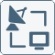 We collect personal information about users over time and across different websites when you use this website or service.  We also have third parties that collect personal information this way. To do this, we use several common tracking tools, i.e., cookies, digital tags, beacons, etc., through, sometimes upwards of 10 or so, third parties such as Google AdWords, or DoubleClick, amongst others. These third parties change from time-to-time.  Our vendors may also use these tools. In this policy “we” and “us” refers to the website on which this document resides and it related entities and our vendors. These may include browser cookies. We may also use web beacons, flash cookies, and similar technologies.  We use tracking technologies for a variety of reasons.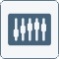 We use tracking tools:To recognize new or past customers.To store your password if you are registered on our site.To improve our website and to better understand your visits on our platforms.To integrate with third party social media websites.To serve you with interest-based or targeted advertising (see below for more on interest-based advertising).  To observe your behaviors and browsing activities over time across multiple websites or other platforms.  To better understand the interests of customers and our website visitors. We engage in interest-based advertising.We and our partners display interest-based advertising using information gathered about you over time across multiple websites or other platforms. This might include apps. Interest-based advertising or “online behavioral advertising” includes ads served to you after you leave our website, encouraging you to return. They also include ads we think are relevant based on your browsing habits or online activities. These ads might be served on websites or on apps. They might also be served in emails. We might serve these ads, or third parties may serve ads. They might be about products our franchisees offer or other companies’ products.  How do we gather relevant information about you for interest-based advertising?To decide what is relevant to you, we use information you make available to us when you interact with us, our affiliates, franchisees, and other third parties. We gather this information using the tracking tools described above. For example, we or our partners might look at your purchases or browsing behaviors. We or our partners might also look at your location. We might look at these activities on our platforms or the platforms of others. We work with third parties who help gather this information. These third parties might link your name or email address to other information they collect. That might include past purchases made offline or online. Or, it might include online usage information. You can control certain tracking tools.Your browser may give you the ability to control cookies.  How you do so depends on the type of cookie.  Certain browsers can be set to reject browser cookies.  To control flash cookies, which we may use on certain websites from time to time, you can go here.  Why?  Because flash cookies cannot be controlled through your browser settings.  Our Do Not Track Policy: Some browsers have “do not track” features that allow you to tell a website not to track you. These features are not all uniform. We do not currently respond to those signals.  If you block cookies, certain features on our sites may not work.  If you block or reject cookies, not all of the tracking described here will stop. Certain options you select are browser and device specific. You can opt-out of online behavioral advertising.The Self-Regulatory Program for Online Behavioral Advertising provides consumers with the ability to opt-out of having their online behavior recorded and used for advertising purposes. To opt out of having your online behavior collected for advertising purposes, click here. Certain choices you make are both browser and device-specific.(Last Updated: 12.15.2022)© 2022 TBC Corporation. All rights reserved.